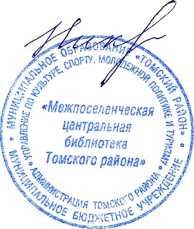 КОМАРОВУ НИКОЛАЮ